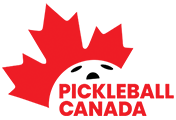 29 avril 2023PICKLEBALL CANADA - MISE À JOUR DE NOS RÈGLEMENTSAux membres de Pickleball Canada : Merci ! Ensemble, nous assistons à une croissance phénoménale de notre sport. Nous sommes passés d'un peu plus de 1000 membres en 2015 à plus de 46 000 en décembre 2022. Nous sommes sur la crête d'une énorme vague de popularité, avec le pickleball dans les nouvelles, à la télévision, et joué dans tout le pays. Nous sommes passés d'une activité ludique et récréative à un organisme national de sport (ONS) à part entière. Nous nous développons, nous sommes forts et nous avons encore beaucoup de choses devant nous. Cette croissance s'accompagne d'opportunités, de défis et, bien sûr, de responsabilités. L'un des principaux défis que nous devons relever concerne nos règlements. Ceux-ci ont été établis dans l'optique d'une organisation beaucoup plus petite et à une époque où il n'y avait pas d'organisations provinciales ou territoriales, comme c'est le cas aujourd'hui. Nous avons tout simplement dépassé la vision de nos prédécesseurs et il est temps de la moderniser.Nos règlements actuels sont inadéquats - ils ne sont pas conformes à la Loi nationale sur les organisations à but non lucratif, ils sont incompatibles avec le Code canadien de gouvernance du sport et ils ne sont pas pratiques (par exemple, faciliter un vote de 46 000 personnes n'est pas pratique). Nous devons mettre à jour nos règlements pour devenir un ONS officiellement financé par Sport Canada, et nous devons le faire maintenant.Nous ne pouvons pas faire cette mise à jour de manière isolée, bien sûr, et c'est pourquoi, au cours des 12 derniers mois, nous avons demandé à la communauté du pickleball de nous faire part de ses commentaires et de nous consulter. Nous avons un comité de gouvernance qui s'est réuni 24 fois pour discuter des règlements. Nous avons créé un groupe de discussion national sur les règlements, composé de représentants des associations provinciales et territoriales de pickleball du pays et d'autres personnes, qui s'est réuni 14 fois de plus. Nous avons envoyé trois sondages nationaux et rédigé plus de 14 projets de règlement. Nous avons consulté la communauté, nous avons entendu et nous avons écouté. Nous avons consulté la Sport Law pour nous assurer que nous sommes conformes à la loi - nous le sommes.En conséquence, vous trouverez ci-joint notre proposition de nouveaux règlements. Il est conforme à l'Acte national et répond aux normes de l'ONS. Il est pratique. Il a été approuvé. Il est nécessaire.Alors pourquoi s'adresser à vous maintenant ? Parce que nos statuts actuels stipulent que nous devons demander à l'ensemble des membres l'autorisation de procéder à une mise à niveau. Pouvez-vous encore apporter votre contribution ? Absolument ! Nous prévoyons d'organiser deux réunions publiques pour les membres et de tenir une assemblée générale spéciale réservée aux membres et portant uniquement sur le règlement intérieur. Nous adapterons les règlements si nécessaire, puis nous demanderons à l'ensemble de la communauté de voter sur le projet final. Ensemble, nous pouvons rendre notre sport plus fort. Nous vous remercions de votre soutien et de votre engagement continu. Bien à vous au Pickleball.